Итоги легкоатлетической эстафеты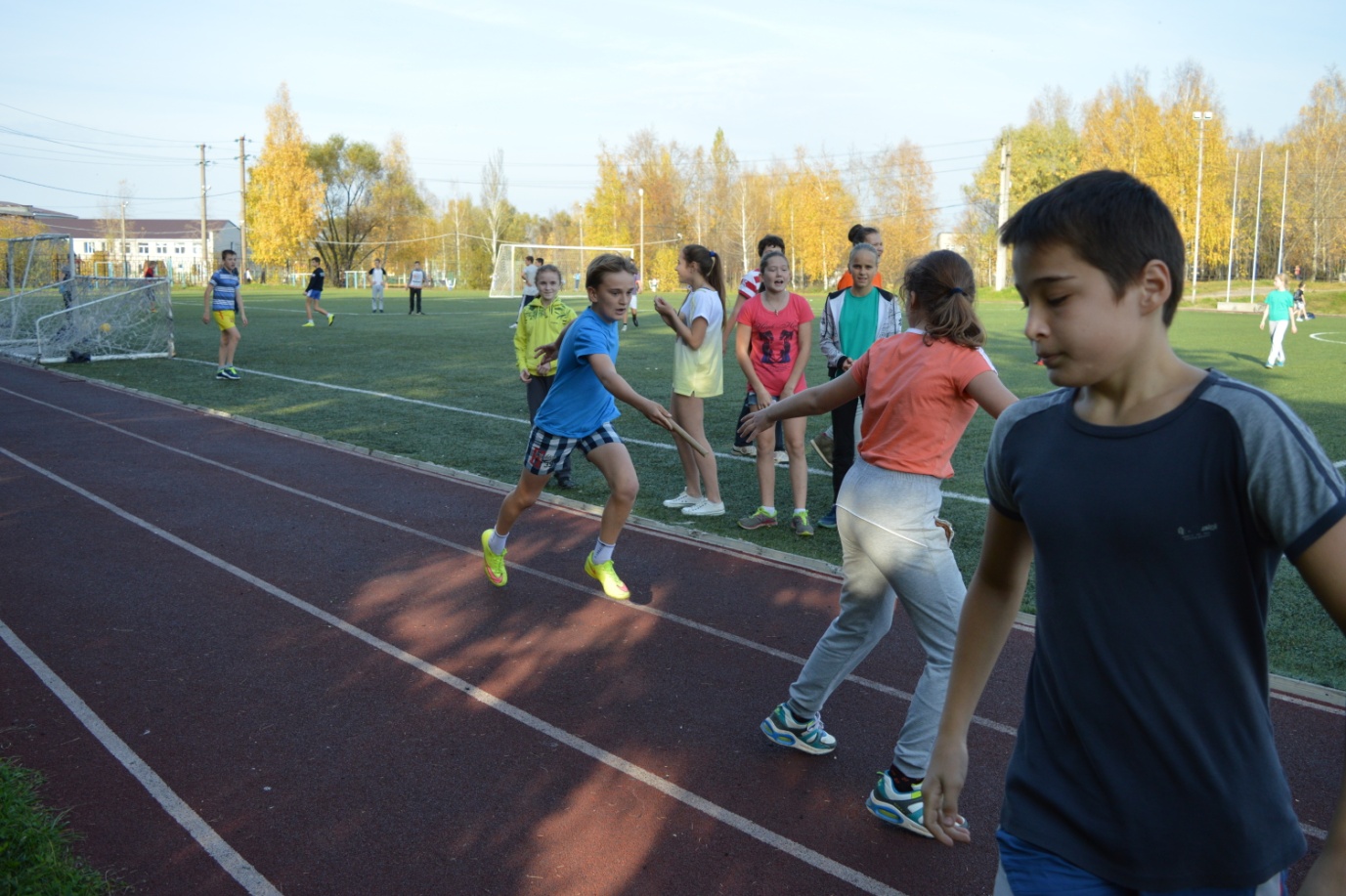       Среди 5-х классов:1 место – 5г класс (4 м. 29 сек.)2 место – 5а класс (4 м. 32 сек.)3 место – 5в класс (4 м. 43 сек.) 4 место – 5б класс (4 м. 55 сек.)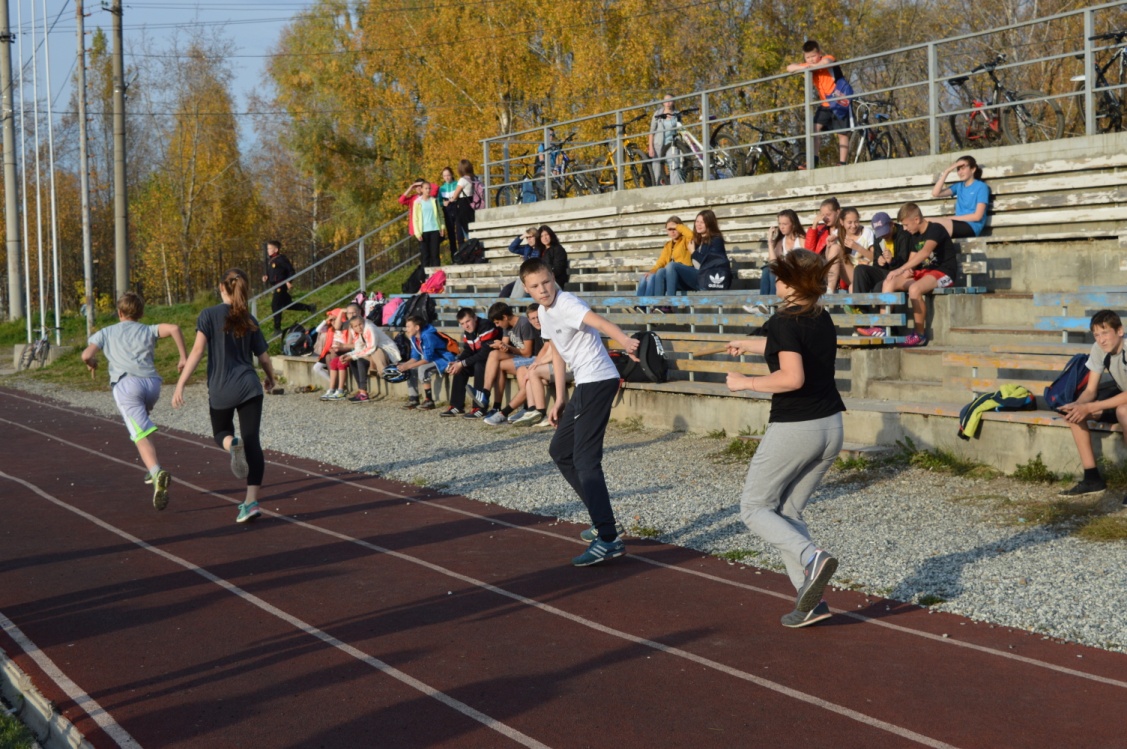 Среди 6-х классов:1 место – 6а класс (4 м. 12 сек.)2 место – 6б класс (4 м. 36 сек.)3 место – 6в класс (4 м. 42 сек.)    Среди 7-х классов: 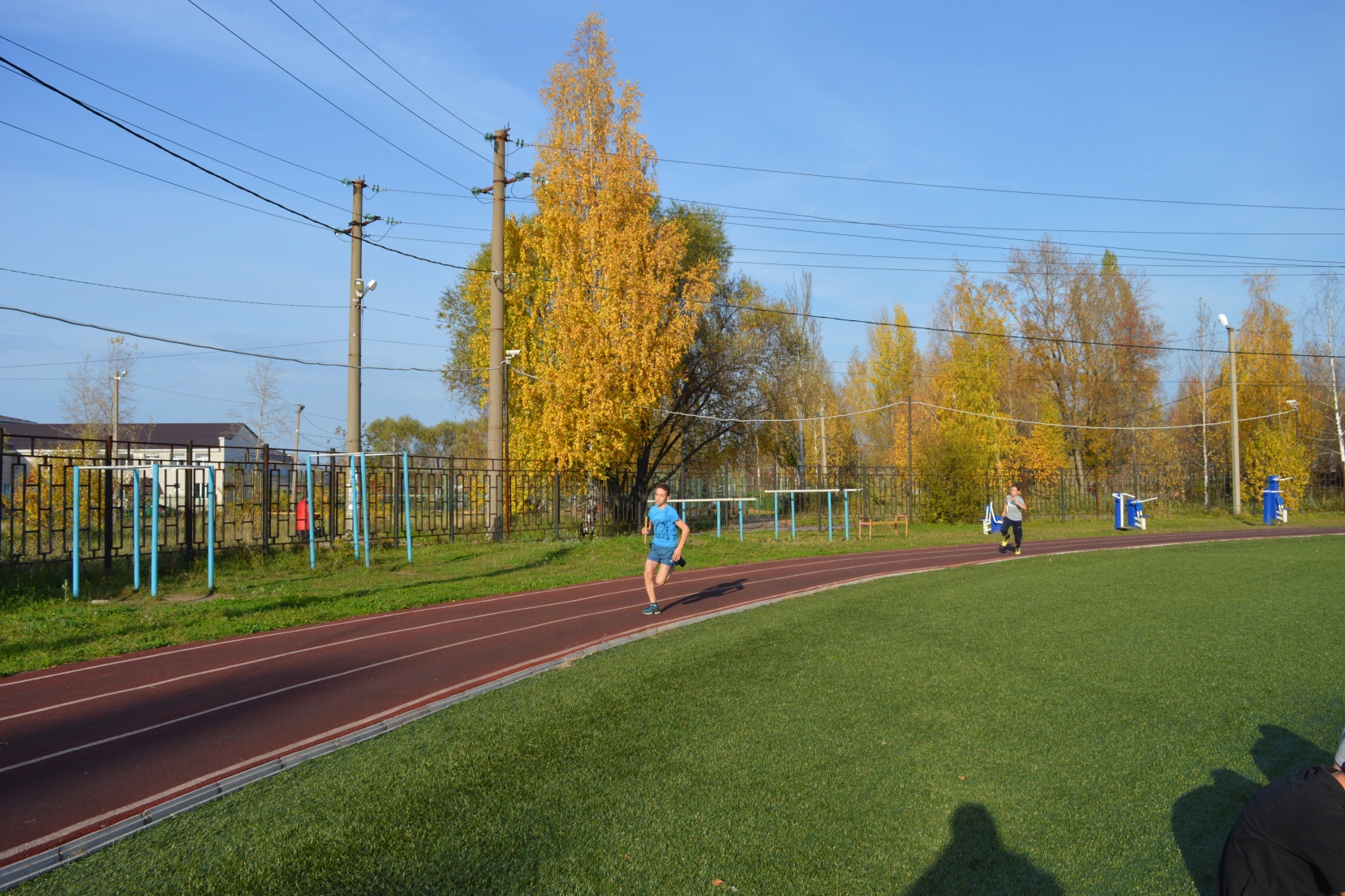 1 место - 7а класс (4 м. 05 сек.)2 место – 7б класс (4 м. 08 сек.)3 место – 7д класс (4 м. 18 сек.)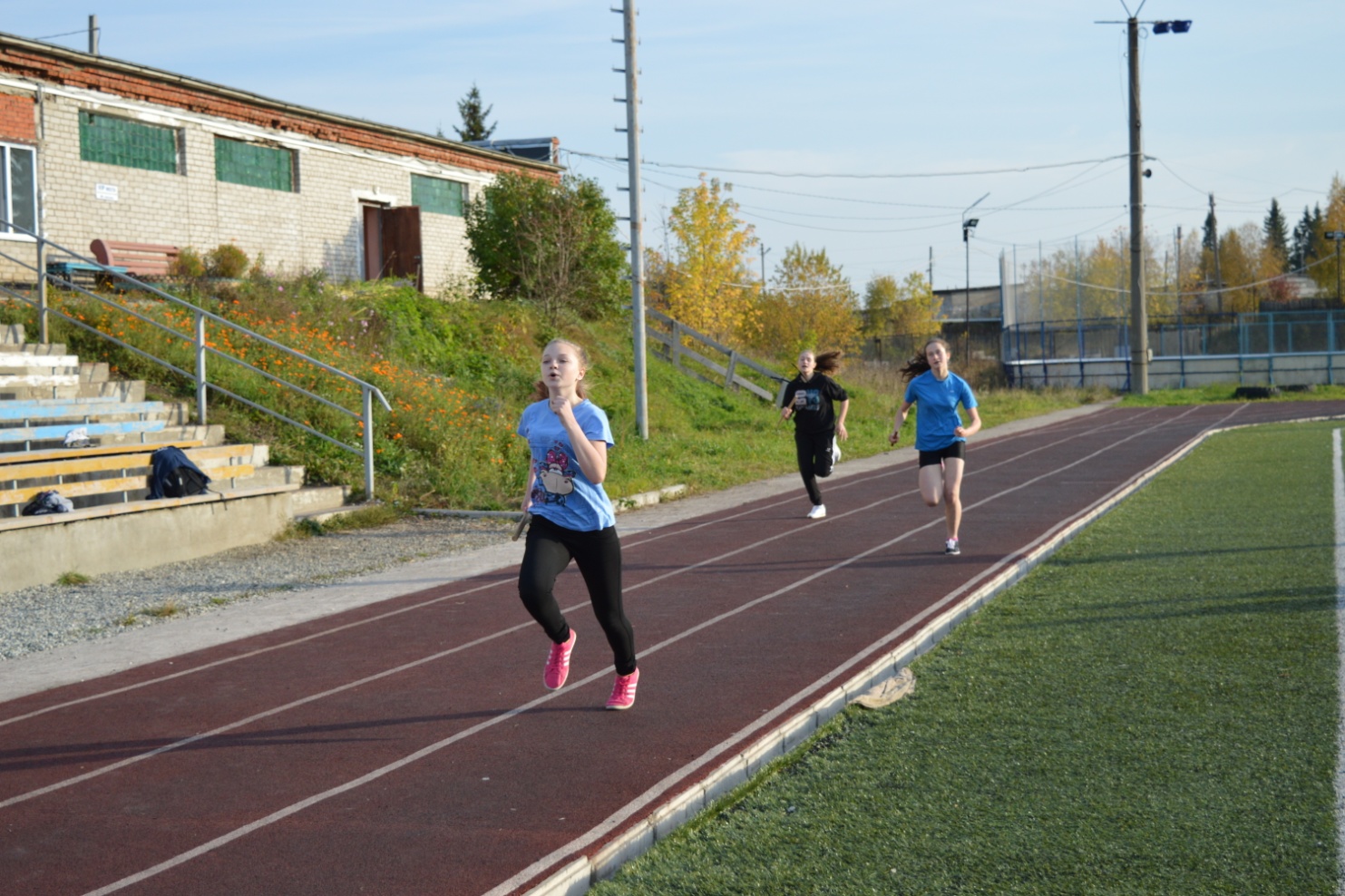          Среди 8 классов:1 место – 8в класс (3 м. 54 сек.)2 место – 8а класс (4 м. 01 сек.)3 место – 8б класс (4 м. 04 сек)          Среди 9 классов:1 место – 9в класс (3 м. 50 сек.)2 место – 9г класс (3 м. 55 сек.)3 место – 9б класс (4 м. 01 сек.) 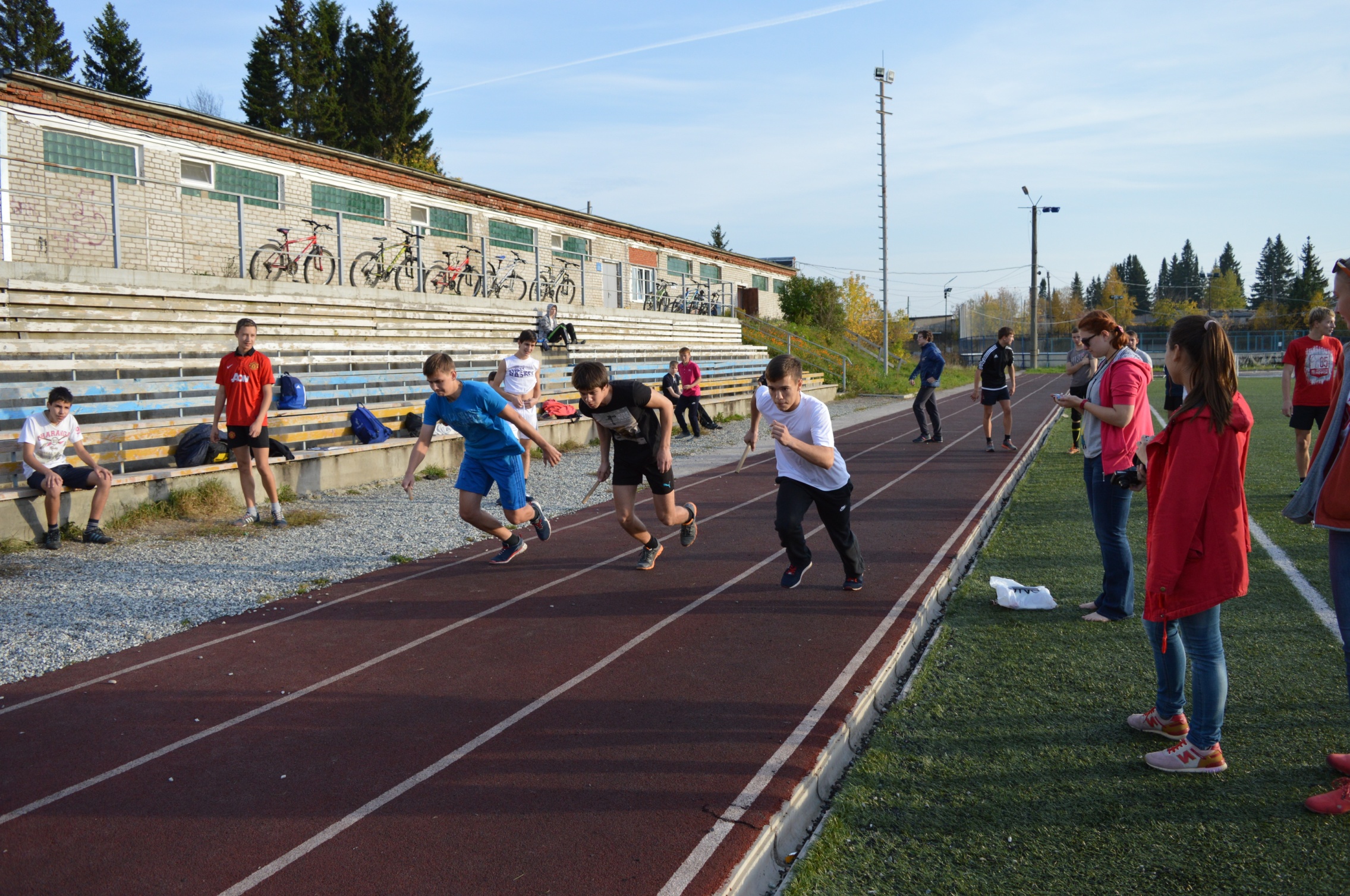             Среди 10-11 классов:                        1 место – 10(1 группа), 3 м. 40 сек.                       2 место – 10(2 группа), 3 м. 48 сек.                                   3 место – сборная 11 классов, 3 м. 49 секТакого накала борьбы не было уже много лет!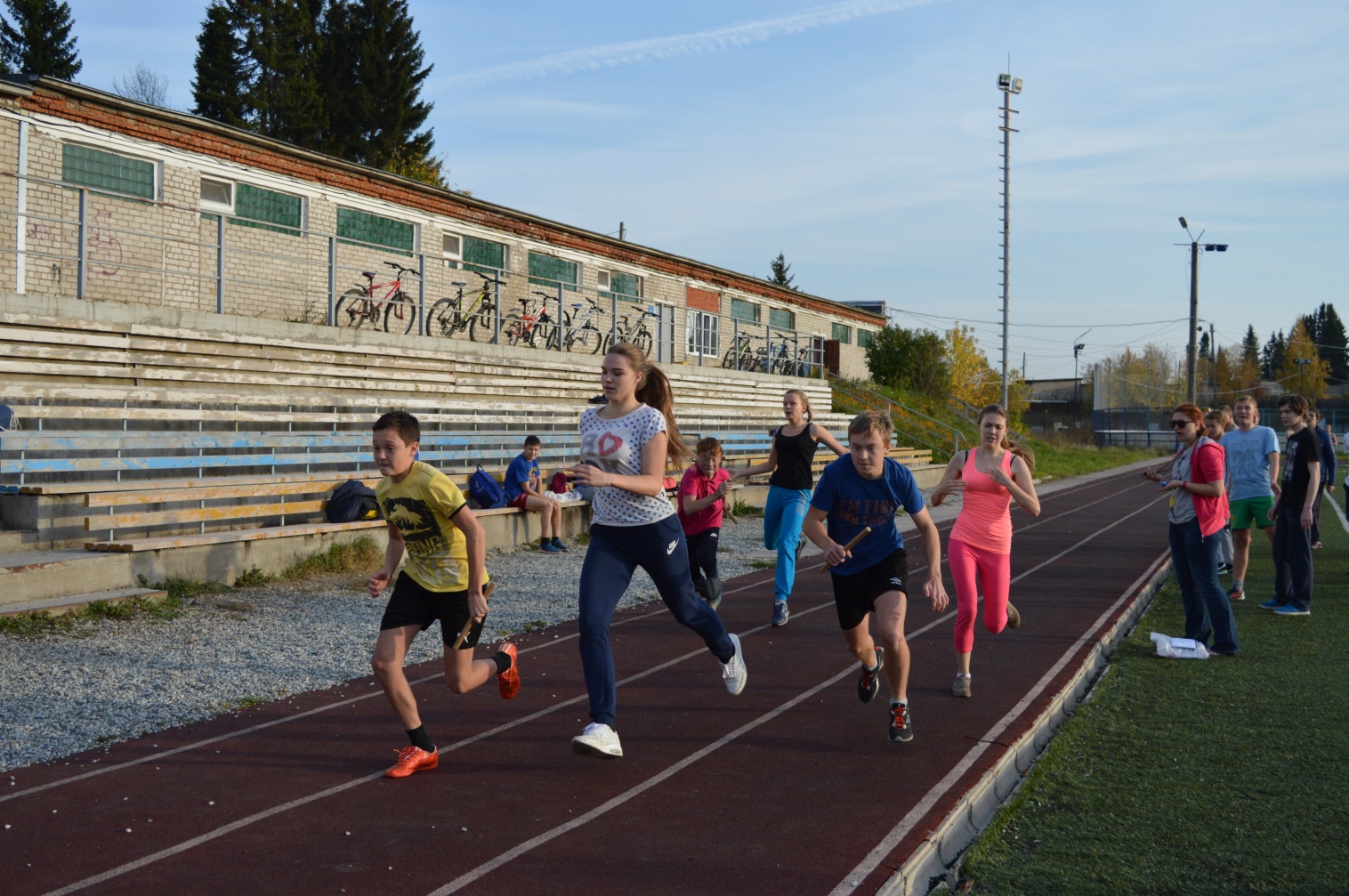 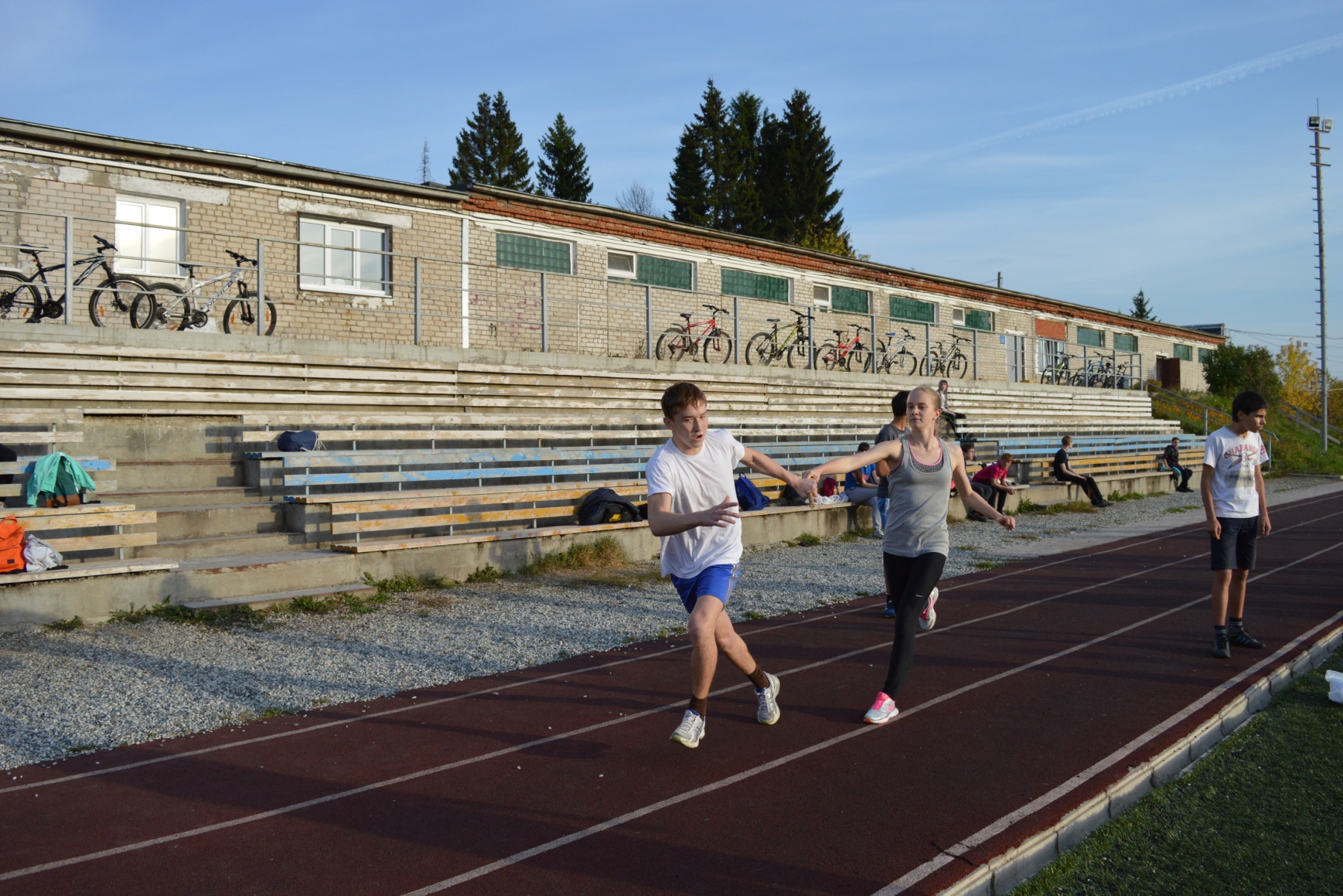 Благодарим всех за участие! 